ΑΙΤΗΣΗΕπώνυμο • Όνομα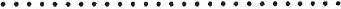 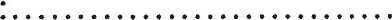 Όνομα Πατέρα •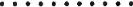 A.E.M:. . . . . . . . . . . . . . . . . . . . . . . . . . . . . . .Τόπος Γέννησης:. . . . . .. .. .. ... .. . .Έτος Γέννησης:.. . . . .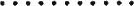 Δήμος ή Κοινότητα Εγγραφής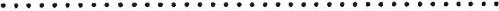 Δ/νση μόνιμη κατοικίας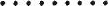 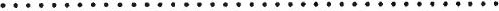 ταχ. Κώδικας: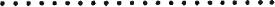 Τηλέφωνο: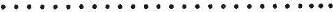 Κινητό: .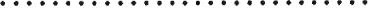 Κομοτηνή.... . . . . . . . . . . . .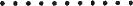 ΠΡΟΣΤη Γραμματεία του ΤμήματοςΕλληνικής Φιλολογίας τουΔ.Π.Θ.Α) Σας παρακαλώ να μου εκδώσετε το πτυχίο σε μεμβράνηΒ) Αναλυτική Βαθμολογία.Γ) Βεβαίωση περάτωσης σπουδών βάση του τελευταίουμαθήματος .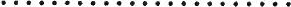 του . . . . . . . Εξαμήνου σπουδών που ανακοινώθηκε στην εξετα-στική του.. . .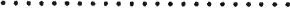 στις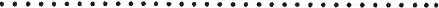 Κατεύθυνση.. . . . . .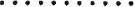 Με τιμή